ACADEMIC QUALIFICATIONS:achivements:Received Certificate of Merit for awarded second place in the M.Tech., Annual Examinations of the academic year 2013-2015, from the Head of the Institutions, R.V.R. & J.C. College of Engineering (A), Guntur. SKILL SET2D and 3D Modeling Software ::  Auto Cad, CATIA.Programming Language ::  Elementary idea about C, MATLABAnalysis Software ::  AnsysREFERENCESP.RohinikumarAssistant ProfessorDepartment of Chemical EngineeringR.V.R. & J.C. College of Engineering (A)Guntu r:: Ph. 9666689235 :: Email : kumar.rohini@yahoo.co.inRelation : Husband Declaration                I hereby declare that the above-mentioned information is correct up to my knowledge and I bear the responsibility for the correctness of the above-mentioned particulars.Guntur: 																		(T.Yamini)  															CURRICULUM VITAE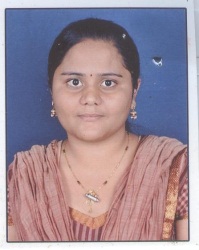 Name										:TAMMINANA YAMINIHigher Academic Qualification		:M. Tech., Father’s Name								:TAMMINANA KAMAYYADate of Birth								:25-06-1992Address for Communication			W/o P. RohinikumarAssistant ProfessorDepartment of Chemical EngineeringR.V.R. & J.C. College of Engineering(A), Guntur, Phone – 9666689235/9490624908         Permanent AddressC/o P.Rohinikumar4-20-33/A4th Lane,  Navabharat NagarGuntur - 522 007 (A. P.)Phone – 9666689235/9490624908Email – yaminit319@gmail.com  Permanent AddressC/o P.Rohinikumar4-20-33/A4th Lane,  Navabharat NagarGuntur - 522 007 (A. P.)Phone – 9666689235/9490624908Email – yaminit319@gmail.comOBJECTIVE          Seeking an exciting career as the best teacher with opportunities for career growth and to keep up with the cutting edge of the teaching technologies. By using my new realm of knowledge & my strong passion for student’s development, together with skills and experience that will enable me to make significant changes in our college at national & international level.OBJECTIVE          Seeking an exciting career as the best teacher with opportunities for career growth and to keep up with the cutting edge of the teaching technologies. By using my new realm of knowledge & my strong passion for student’s development, together with skills and experience that will enable me to make significant changes in our college at national & international level.OBJECTIVE          Seeking an exciting career as the best teacher with opportunities for career growth and to keep up with the cutting edge of the teaching technologies. By using my new realm of knowledge & my strong passion for student’s development, together with skills and experience that will enable me to make significant changes in our college at national & international level.DegreeSpecializationName of the InstituteUniversity/BoardYearPerformanceM.Tech.,Mechanical Engineering(Machine Design)R.V.R. & J.C. College of  Engineering(A), GunturAcharya Nagarjuna University, Guntur2013-159.40  (GPA)(Awaiting for Viva-voce)B.Tech.,Mechanical EngineeringUniversity College of Engineering,JNTU, VizianagaramJNTU, Vizianagaram2009-1370.73 %(First Class with   Distinction)IntermediateM.P.CSri Chaitanya Junior College, VizagBoard of Intermediate, A.P.2007-0991.2%Xth Class--Narayana Dora Memo High School, Palasa.Board of Secondary Education200777.5%PROJECTSM-Tech.,  “Synthesis of  Compliant Four-Bar Mechanisms for Compliant-Segment  motion                     Generation”B-Tech.,  “Design optimization of shell and tube heat exchangers by using Ant-colony principles”SEMINARS/ CONFERENCES ATTENDED           National Seminar  on "Advances in Biomaterials for Medical Applications (ABMA-2014)” organized by Department of Mechanical Engineering, R.V.R. & J.C. College of Engineering (A), Guntur, during 14-15, March 2014.AREAS OF INTEREST          Strength of material, Theory of Machine, Thermodynamics, Heat Transfer etc., 